The angles in a triangle all add up to 180®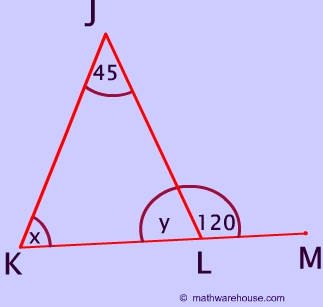 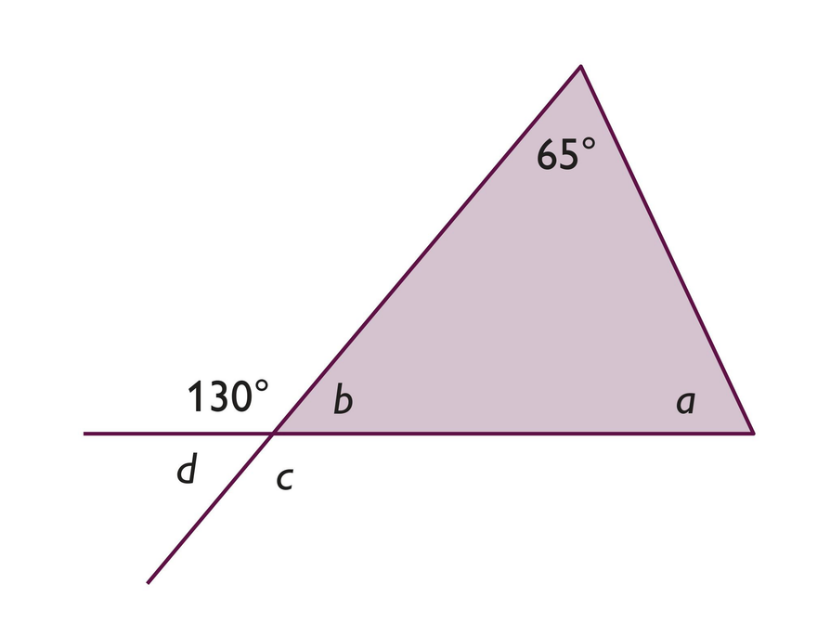 The angles in a full circle equal 360®The angles in a half circle equal 180®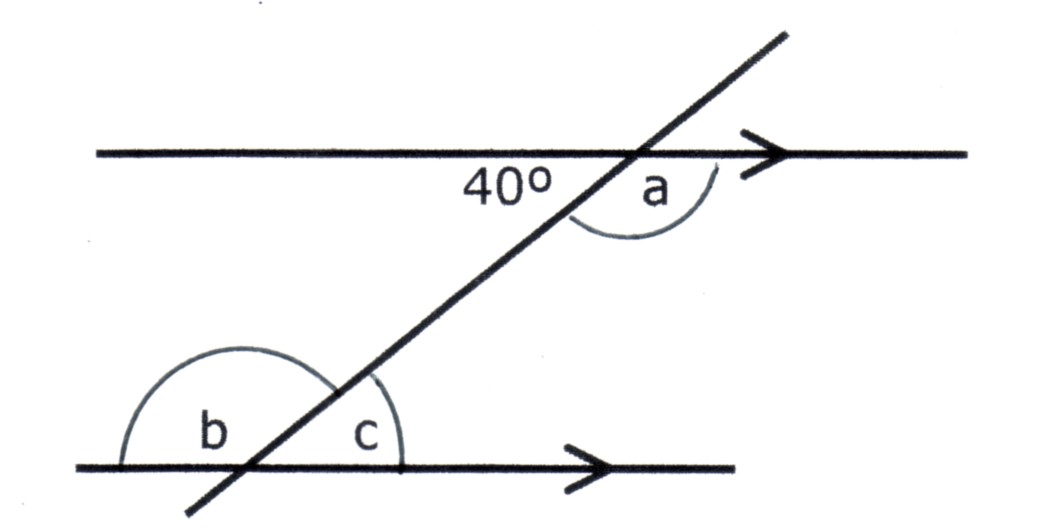 